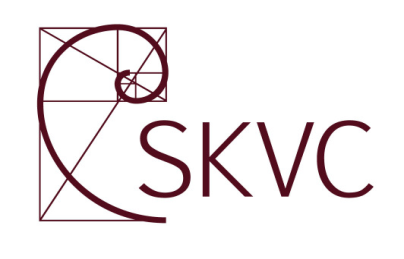 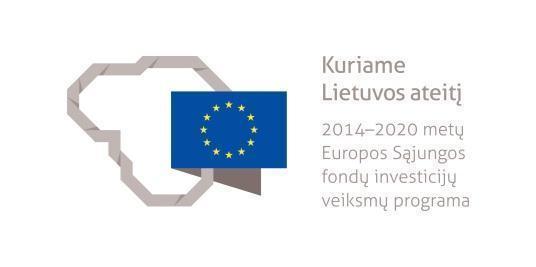 ATNAUJINAMO DAILĖS STUDIJŲ KRYPTIES APRAŠOPROJEKTASVilnius2020Dailės studijų krypties aprašas yra atnaujintas Studijų kokybės vertinimo centrui įgyvendinant projektą „Studijas reglamentuojančių aprašų sistemos plėtra (SKAR-3)“, projekto Nr. 09.3.1-ESFA-V-732-01-0001, vykdomą pagal 2014–2020 metų Europos Sąjungos fondų investicijų veiksmų programos 9 prioriteto ,,Visuomenės švietimas ir žmogiškųjų išteklių potencialo didinimas“ 09.3.1-ESFA-V-732 įgyvendinimo priemonę ,,Studijų sistemos tobulinimas“, finansuojamą Europos Sąjungos fondų ir Lietuvos Respublikos valstybės biudžeto lėšomis.Dailės studijų krypties aprašą atnaujino ekspertų grupė, kurios nariai veikia pagal Studijų kokybės vertinimo centro direktoriaus 2020 m. sausio 30 d. įsakymą Nr. V-14.Ekspertų grupė: prof. Ričardas Bartkevičius (grupės vadovas, Vilniaus dailės akademija), doc. Marija Marcelionytė-Paliukė (Vilniaus dailės akademija), Sigita Grabliauskaitė (Kauno kolegija), prof. Antanas Šnaras (Vilniaus dailės akademija), prof. Giedrė Riškutė (Vytauto Didžiojo universitetas).DAILĖS STUDIJŲ KRYPTIES APRAŠASI SKYRIUSBENDROSIOS NUOSTATOS1. Dailės studijų krypties (P01 Dailė) aprašu (toliau – Aprašas) reglamentuojami dailės studijų krypties studijų programų specialieji reikalavimai.2. Aprašas parengtas vadovaujantis Lietuvos Respublikos mokslo ir studijų įstatymu, Lietuvos Respublikos Vyriausybės 2010 m. gegužės 4 d. nutarimu Nr. 535 „Dėl Lietuvos kvalifikacijų sandaros aprašo patvirtinimo“, Lietuvos Respublikos švietimo ir mokslo ministro 2016 m. lapkričio 16 d. įsakymu Nr. V-1012 „Dėl Studijų pakopų aprašo patvirtinimo“, Lietuvos Respublikos švietimo ir mokslo ministro 2016 m. gruodžio 1 d. įsakymu Nr. V-1075 „Dėl studijų krypčių ir krypčių grupių, pagal kurias vyksta studijos aukštosiose mokyklose, sąrašo, jo keitimo tvarkos, kvalifikacinių laipsnių sąrangos ir studijų programų pavadinimų sudarymo principų patvirtinimo“, Lietuvos Respublikos švietimo ir mokslo ministro 2016 m. gruodžio 30 d. įsakymu Nr. V-1168 „Dėl Bendrųjų studijų vykdymo reikalavimų aprašo patvirtinimo“ (toliau – Bendrųjų studijų vykdymo reikalavimų aprašas), Lietuvos Respublikos švietimo ir mokslo ministro 2017 m. sausio 23 d. įsakymu Nr. V-36 „Dėl Studijų krypties (krypčių) aprašo rengimo rekomendacijų patvirtinimo“, Europos Parlamento ir Tarybos rekomendacijomis 2006/962/EB „Dėl Bendrųjų visą gyvenimą trunkančio mokymosi gebėjimų“ bei atsižvelgiant į Studijų krypčių aprašų skirtingoms pakopoms kūrimo metodiką (Vilnius: Studijų kokybės vertinimo centras, 2019).3. Aprašo paskirtis:3.1. Pateikti gaires aukštosioms mokykloms, rengiančioms, atnaujinančioms ir įsivertinančioms dailės studijų krypties studijų programas.3.2. Apibrėžti dailės studijų krypties studijų programų specifiškumą.3.3. Informuoti studentus ir socialinius partnerius apie įgyjamas žinias, gebėjimus ir jų lygmenis.3.4. Informuoti ekspertus, vertinančius dailės studijų krypties studijų programas.4. Aprašo reikalavimai taikomi dailės studijų krypties koleginėms ir universitetinėms pirmosios  bei antrosios studijų pakopų studijų programoms nepriklausomai nuo studijų formos.5. Baigus dailės studijų krypties studijas suteikiami kvalifikaciniai laipsniai:5.1. Baigusiems kolegines studijas suteikiamas menų profesinio bakalauro kvalifikacinis laipsnis, liudijamas kolegijos išduodamu profesinio bakalauro diplomu ir diplomo priedėliu.5.2. Baigusiems universitetines pirmosios pakopos studijas suteikiamas menų  bakalauro kvalifikacinis laipsnis, liudijamas universiteto išduodamu bakalauro diplomu ir diplomo priedėliu.5.3. Baigusiems universitetines antrosios pakopos studijas suteikiamas menų magistro kvalifikacinis laipsnis, liudijamas universiteto išduodamu magistro diplomu ir diplomo priedėliu.6. Suteikiami profesinio bakalauro ir bakalauro kvalifikaciniai laipsniai atitinka šeštąjį Lietuvos kvalifikacijų sandaros lygį ir šeštąjį Europos mokymosi visą gyvenimą kvalifikacijų sąrangos lygmenį bei Europos aukštojo mokslo erdvės kvalifikacijų sąrangos pirmąją pakopą. Magistro kvalifikacinis laipsnis atitinka septintąjį Lietuvos kvalifikacijų sandaros lygį ir septintąjį Europos mokymosi visą gyvenimą kvalifikacijų sąrangos lygmenį bei Europos aukštojo mokslo erdvės kvalifikacijų sąrangos antrąją pakopą.7. Dailės studijų krypties studijos gali būti organizuojamos nuolatine ir ištęstine studijų formomis.8. Organizuojant studijas skirtingomis formomis, to paties kvalifikacinio laipsnio studijų programų sandara, apimtis, struktūra, studijų turinys ir rezultatai turi nesiskirti.9. Bendrieji priėmimo į dailės studijų krypties studijų programas reikalavimai:9.1. Į dailės studijų krypties pirmosios pakopos studijas konkurso būdu priimami ne žemesnį kaip vidurinį išsilavinimą turintys asmenys, atsižvelgiant į mokymosi rezultatus, stojamuosius egzaminus ar kitus aukštosios mokyklos nustatytus kriterijus. 9.2. Į antrosios pakopos studijas priimami šie asmenys:9.2.1. Turintys bakalauro kvalifikacinį laipsnį, baigę dailės studijų krypties studijų programą ir atitinkantys aukštosios mokyklos nustatytus specialiuosius reikalavimus.9.2.2. Turintys bakalauro kvalifikacinį laipsnį, baigę kitos studijų krypties studijų programą bei papildomąsias studijas ir atitinkantys aukštosios mokyklos nustatytus specialiuosius reikalavimus.9.2.3. Turintys profesinio bakalauro kvalifikacinį laipsnį, baigę dailės studijų krypties koleginę studijų programą bei papildomąsias studijas ir atitinkantys aukštosios mokyklos nustatytus specialiuosius reikalavimus. 10. Papildomųjų studijų dalykų sąrašą ir jų turinį nustato aukštoji mokykla. 11. Dailės studijų kryptis gali būti pasirenkama kaip gretutinė studijų programa pirmosios studijų pakopos studijų programose.12. Dailės studijų krypties studijos yra galimos dvikryptėse arba tarpkryptėse studijų programose:12.1. Dvikryptės dailės studijų krypties studijų programos, aukštajai mokyklai pagrindus poreikį,  gali būti organizuojamos su medijų meno (P07), dizaino (P02), meno objektų restauravimo (P08), menotyros (N15 ), architektūros (P09) ar kitomis krypčių programomis. Dvikryptė studijų programa turi tenkinti pagrindinės studijų krypties aprašo reikalavimus ir tuos antrosios krypties aprašo reikalavimus, kurie tiesiogiai susiję su programos sandara ir vykdymu.13.2. Baigusiems universitetines pirmosios pakopos dviejų krypčių arba tarpkryptes studijų programas suteikiamas bakalauro kvalifikacinis laipsnis, atitinkantis Bendrųjų studijų vykdymo reikalavimų aprašo reikalavimus.II SKYRIUSSTUDIJŲ KRYPTIES SAMPRATA 14. Dailės studijos siejamos su nuolatine kūryba, pažinimo ir aplinkos tobulinimo siekiais, racionaliojo ir jausminio žmogaus prado išraiška, saviraiškos laisve. Kintant šiandienos pasauliui, menininkui tenka atlikti vis daugiau įvairių profesinių vaidmenų.  15. Dailės krypties studijų programos turi remtis meno prigimties savitumo bei raidos dėsniais, atsižvelgti į šiuolaikinės visuomenės poreikius, naujausias raiškos ir komunikacijos technologijas. 16. Dailės studijų krypties studijų tikslas yra parengti profesionalų menininką, pasiekusį šiame Apraše numatytus studijų rezultatus ir įgijusį atitinkamų gebėjimų, leidžiančių jam savarankiškai veikti meno srityje. 17. Menininko veikloje pabrėžiamas meninės praktikos konteksto supratimas, asmens meninė kūrybinė raiška. 18. Menininkas dirba kultūros srityje. Menininkui svarbu įgyti supratimą apie platų profesinį kontekstą ir profesinės praktikos sritį, sugebėti reaguoti į pokyčius ir juos valdyti. 19. Menininkas save gali realizuoti įvairiose dailės, meno, kultūros srityse, dirbdamas muziejuose, galerijose, meno industrijose, vizualinės komunikacijos, meno teorijos, įvairių  medijų, pramonės, švietimo, leidybos srityse, taip pat dirbti individualiai kaip iliustratorius, tapytojas, grafikas, skulptorius, scenografas, keramikas, dailės galerijos savininkas ar administratorius, meno ekspertas ir panašiai.III SKYRIUSBENDRIEJI IR SPECIALIEJI STUDIJŲ REZULTATAI20. Pirmosios studijų pakopos (profesinio bakalauro) studijų rezultatai:21.1. Žinios, jų taikymas:21.1.1. Yra gerai susipažinęs su dailės reiškiniais bei tendencijomis Lietuvoje ir pasaulyje istoriniame bei šiuolaikiniame kontekstuose ir geba taikyti įgytas žinias bei gebėjimus krypties ir tarpdalykinėse studijose, profesinėje veikloje ir išplėstiniame socialiniame kontekste.21.1.2. Geba reikšti savo meninę poziciją, taikyti teorines dailės ir bendrosios kultūros žinias bei tinkamas metodikas projektuodamas ir praktiškai įgyvendindamas savo idėjas profesinėje veikloje. 21.1.3. Yra susipažinęs su meno vadybos principais ir teisine meninės veiklos sistema, tai geba taikyti realizuodamas kūrybinius projektus.21.1.4. Išmano sveikatos ir saugos reikalavimus, susijusius su konkrečia menine profesine veikla ir juos taiko.21.2. Gebėjimai vykdyti tyrimus:21.2.1. Geba atlikti tyrimus, analizuoti ir sisteminti  rezultatus.21.2.2. Geba taikyti tyrimus kūrybinėje veikloje.21.2.3. Geba taikyti tyrimo metodus meno kūrinių analizei.21.2.4. Geba rasti ir naudotis tyrimams reikalingais informacijos šaltiniais.21.3. Socialiniai gebėjimai:21.3.1. Reiškia savo meninę poziciją naudodamas profesinį žodyną, geba viešai pristatyti savo meno kūrinių tikslus ir reikšmę.21.3.2. Demonstruoja komunikacinius gebėjimus sakytine ir rašytine forma.21.4. Asmeniniai gebėjimai:21.4.1. Geba savarankiškai studijuoti, tvarkyti savo veiklos apimtį, planuoti laiką, diferencijuoti prioritetus, laikytis nustatytų terminų.21.4.2. Geba reflektuoti savo veiklą, suvokia mokymosi visą gyvenimą svarbą.21.4.3. Suvokia nacionalinės kultūros vertybių ir daugiakultūrės įvairovės svarbą, moralinę atsakomybę už savo veiklos ir jos rezultatų poveikį visuomenei.21.4.4. Geba prisiimti etinę, socialinę ir ekologinę atsakomybę.21.5. Specialieji gebėjimai: 21.5.1. Realizuodamas ir pristatydamas kūrybinius projektus, naudoja tradicines ir (ar) šiuolaikines skaitmenines technologijas. 21.5.2. Išmano ir geba taikyti konkrečiam meno kūriniui atlikti tinkamas plastinės raiškos priemones ir technologijas.21.5.3. Geba savarankiškai planuoti, organizuoti ir įgyvendinti dailės  kūrybinius  projektus.22. Pirmosios studijų pakopos (bakalauro) studijų krypties studijų rezultatai:22.1.  Žinios, jų taikymas:22.1.1.  Išmano aktualius dailės reiškinius bei tendencijas Lietuvoje ir pasaulyje istoriniame bei šiuolaikiniame kontekstuose ir geba jas taikyti įgyvendinant dailės profesinius projektus.22.1.2. Geba reikšti savo meninę poziciją, projektuodamas ir praktiškai įgyvendindamas dailės profesinius projektus. 22.1.3. Supranta vadybos principus ir teisinę meninės veiklos sistemą, geba juos taikyti realizuodamas kūrybinius projektus.22.1.4. Išmano sveikatos ir saugos reikalavimus ir juos taiko konkrečioje meninėje ir praktinėje veikloje.22.1.5. Geba gilinti žinias apie konkrečią dailės kryptį išplėstiniame šiuolaikinio meno kontekste, plėtoti dailės praktikos įgūdžius.22.2. Gebėjimai vykdyti tyrimus:22.2.1. Geba nuosekliai atlikti tyrimus ir apibendrinti rezultatus.22.2.2. Geba taikyti tinkamus tyrimų metodus kūrybinėje veikloje. 22.2.3. Geba taikyti įvairius tyrimo metodus meno reiškinių analizei.22.2.4 Geba rasti ir veiksmingai naudotis tyrimams reikalingais informacijos šaltiniais.22.3. Socialiniai gebėjimai:22.3.1. Geba reikšti savo meninę poziciją naudodamas profesinį žodyną, viešai pristatyti savo meno kūrinių tikslus ir reikšmę įvairiomis vizualinėmis formomis sociokultūriniame kontekste.22.3.2. Demonstruoja  komunikacinius gebėjimus žodine ir rašytine valstybine ir užsienio kalba (kalbomis).22.3.3. Turi komandinio darbo gebėjimų, imasi atsakomybės už veiklos kokybę ir jos vertinimą, vadovaujasi profesine etika ir pilietiškumu. 22.4. Asmeniniai gebėjimai:22.4.1. Geba savarankiškai studijuoti.22.4.2. Geba vertinti savo veiklą, numatyti permainas ir prie jų prisitaikyti, dirbti nevienareikšmėje, neapibrėžtoje ar neįprastoje aplinkoje, suvokia mokymosi visą gyvenimą svarbą.22.4.3. Suvokia nacionalinės kultūros vertybių ir tarpkultūrinės įvairovės svarbą, moralinę atsakomybę už savo veiklos ir jos rezultatų poveikį visuomenei, geba prisiimti etinę, socialinę ir ekologinę atsakomybę.22.4.4. Geba nusistatyti individualius kūrybinius saviraiškos tikslus ir juos įgyvendinti.22.5. Specialieji gebėjimai: 22.5.1. Geba demonstruoti profesinę kompetenciją, reikalingą savarankiškai kūrybinei praktikai.22.5.2. Geba taikyti tinkamas raiškos priemones ir technologijas konkrečiai kūrybinei idėjai įgyvendinti.22.5.3. Geba kurti ir viešai pristatyti savo kūrybą 22.5.4. Geba savarankiškai planuoti, organizuoti ir įgyvendinti kūrybinius projektus. 23. Antrosios studijų pakopos studijų rezultatai:23.1. Žinios, jų taikymas: 23.1.1. Gerai išmano aktualius meno reiškinius, tendencijas istoriniame bei šių dienų sociokultūriniuose kontekstuose, geba aktualizuoti šias žinias savo kūrybiniuose projektuose.23.1.2. Taiko teorines dailės ir bendrosios kultūros žinias kūrybiniuose projektuose.23.1.3. Atpažįsta ir geba apibūdinti savo bei kitų menininkų kūrybos sąsajas su konkrečiu sociokultūriniu kontekstu.23.1.4. Išmano meno vadybos principus ir teisinę meninės veiklos sistemą, geba šias žinias taikyti, realizuodamas individualius ir grupinius kūrybinius projektus.23.1.5. Geba taikyti žinias apie sveikas ir saugias darbo sąlygas.23.2. Gebėjimai vykdyti tyrimus:23.2.1. Geba tikslingai atlikti tyrimus ir interpretuoti rezultatus.          23.2.2. Geba taikyti tinkamus tyrimų metodus kūrybinėje ir tiriamojoje meno veikloje. 23.2.3. Geba taikyti tyrimo metodus, analizuodamas  aktualias visuomenės ir meno sandūros problemas. 23.2.4. Geba rasti ir veiksmingai naudotis tyrimams reikalingais informacijos šaltiniais, įvertinti jų aktualumą ir patikimumą.23.3. Socialiniai gebėjimai:23.3.1. Geba formuluoti idėjas ir argumentuotai pateikti informaciją žodine ir rašytine formomis, naudotis šiuolaikinėmis informacinėmis komunikacinėmis priemonėmis, pristatyti savo idėjas profesinėje ir viešojoje erdvėje.23.3.2. Geba organizuoti ir valdyti darbo procesą, bendrauti ir bendradarbiauti profesinėje ir tarpdisciplininėje aplinkoje.23.3.3. Geba prisiimti atsakomybę už savo veiklos kokybę, jos vertinimą ir tobulinimą, vadovaudamasis profesine etika ir pilietiškumu.23.4. Asmeniniai gebėjimai:23.4.1. Geba kritiškai vertinti savo veiklą, numatyti permainas ir kūrybiškai prie jų prisitaikyti.23.4.2. Geba prisiimti etinę ir socialinę atsakomybę.23.4.3. Geba išlaikyti motyvaciją ir tobulinti mokymosi įgūdžius, suvokia mokymosi visą gyvenimą svarbą. 23.5. Specialieji gebėjimai: 23.5.1. Geba vystyti savo kūrybą, ieškoti individualaus meninio stiliaus, pasitelkdamas tradicines ir (arba) plėtodamas šiuolaikines meninės raiškos priemones ir technologijas. 23.5.2. Geba taikyti tinkamą technologiją ar jų kombinacijas konkrečiam meno kūriniui atlikti, diegti naujoves ir tikslingai eksperimentuoti kūryboje.23.5.3. Geba nustatyti kūrybinius saviraiškos tikslus ir juos įgyvendinti, pozicionuoti savo kūrybą konkrečiame kultūriniame ir socialiniame kontekste.23.5.5. Geba savarankiškai vystyti kūrybines idėjas, profesionaliai sukurti, apibendrinti ir pristatyti meno projektus net ir dirbdamas neapibrėžtoje ar neįprastoje aplinkoje.IV SKYRIUSDĖSTYMAS, STUDIJAVIMAS IR VERTINIMAS24. Dailės krypties studijos turi būti pagrįstos studijų  krypties ir programos tikslais  ir studijų rezultatais. 25. Dėstomų dalykų (modulių) išdėstymas dailės studijų krypties studijų programose turi būti nuoseklus, logiškas bei pagrįstas studijų programos specifika. Dėstymas ir studijavimas turi remtis aiškiais dėstytojo suformuluotais ir studento išsikeltais tikslais, atitinkančiais studijų programos tikslus ir studijų rezultatus.26. Dėstymo  didaktinė koncepcija turi apimti lankstų įvairių studijų metodų taikymą, ieškant integruotų didaktinių sprendimų ir siekiant, kad studentai įgytų žinių.27. Studijų metodai:27.1. Aktyvūs – praktiniai užsiėmimai, seminarai, mokomoji ir darbinė praktika, pranešimo rengimas ir pristatymas, projektinė veikla, tiriamasis darbas, minčių lietaus ir kiti metodai, orientuoti į aktyvų studentų studijavimą. 27.2. Interaktyvūs – dalyko nuotoliniai kursai, konferencijos, naudojant virtualią aplinką, mokymo medžiagos internetinius puslapius, vaizdo paskaitų produktus. 27.3. Pasyvūs – paskaitos (per kurias pasitelkiamos pasakojimo, iliustravimo, demonstravimo, stebėjimo, atvejo analizės ir kitos priemonės), individualios konsultacijos ir kiti tradicinei studijų koncepcijai priskiriami metodai.27.4. Tiriamieji (arba stimuliuojantys savarankiškas studijas) – literatūros studijavimas, informacijos paieška, analizė ir sintezė, refleksija, konkretaus tyrimo metodo taikymas, duomenų interpretacija ir kita.28. Specifiniai dailės studijų metodai – tarpinės, semestro ir baigiamųjų kūrybinių darbų peržiūros, parodos, gynimai; dailės parodų lankymas ir analizavimas; dailės kūrybinių darbų dokumentavimas ir pristatymas; dalyvavimas dailės parodose, meno festivaliuose; kūrybinės dirbtuvės; plenerai; meno projektai.29. Savarankiškos studijos turi derėti su programos studijų rezultatais, motyvuoti studentus ir leisti racionaliai naudoti studentų ir dėstytojų laiką bei materialiuosius išteklius (bibliotekas, kūrybines studijas, laboratorijų įrangą ir kitus). 30. Studentų pasiekimų vertinimo sistema turi būti tinkama studijų programoje numatytų studijų rezultatų pasiekimo lygiui matuoti, studentams informuoti apie jų pasiekimus, programos, dalykų (modulių) tobulinimo prielaidoms kurti. Vertinimo sistema turi apimti vertinimo metodus, vertinimo planavimą ir įvertinimą (sprendimo priėmimą remiantis vertinimo duomenimis). 31. Studijų pasiekimams vertinti gali būti taikomas kolegialusis (studentų darbus vertina kompetentinga komisija) ir individualusis vertinimas. Kūrybiniai studentų darbai vertinami peržiūrų metu atvirai, dalyvaujant studentams. Projektai turi būti pristatyti ir aptarti viešai. Kiekvieno dalyko (modulio) studijos baigiamos egzaminu arba studento savarankiškai atlikto darbo (projekto) įvertinimu. Jeigu taikoma kaupiamojo vertinimo sistema, tarpiniai įvertinimai gali sudaryti egzamino pažymio dalį.32. Studentų pasiekimų vertinimas turi būti grindžiamas aiškiais vertinimo kriterijais, taip pat turi būti atsižvelgiama į darbo atlikimo sąlygas ir turėtus išteklius.33. Vertinimui taikomi įvairūs būdai: tarpinės, semestro ir baigiamųjų kūrybinių darbų peržiūros, egzaminai, kompiuterinis testavimas, problemų sprendimo analizė, pranešimai, pristatymai, darbų ataskaitos, praktikos ataskaitos, mokymosi įrašai arba darbų aplankai, savęs vertinimas, kolegų vertinimas ir kita, taip pat išmanyti metodinius jų taikymo aspektus. Be to, turi būti skatinama ieškoti naujų, specifinių vertinimo būdų. Visi studijų rezultatuose aprašyti gebėjimai turi būti formaliai įvertinami būdu, įrodančiu, jog studentai įgijo šiuos gebėjimus.34. Svarbi studentų pasiekimų vertinimo sistemos dalis – grįžtamojo ryšio teikimas studentams apie jų studijų rezultatus bei įvertinimą, taip pat studentų teikiamas grįžtamasis ryšys dėstytojui, kuriant prielaidas dėstymo kokybei gerinti.V SKYRIUSSTUDIJŲ PROGRAMŲ VYKDYMO REIKALAVIMAI35. Studijų programa turi atitikti šiame Apraše ir kituose teisės aktuose nustatytus studijų programų reikalavimus. Ji turi būti aktuali, nuolat tobulinama ir atnaujinama, operatyviai atspindėti meno ir studijų krypties pokyčius. 36. Studijų programų pagrindas yra kompetentingi ir kvalifikuoti dėstytojai, pripažinti menininkai ir mokslininkai.37. Svarbus aukštosios mokyklos studijų kokybės rodiklis – akademinio personalo atliekama kūrybinė, mokslinė ir tiriamoji veikla, meninės (mokslinės) ir pedagoginės veiklos sąveika. 38. Tiek universitetų, tiek kolegijų dėstytojai turi būti įgiję ne žemesnį kaip magistro laipsnį. 39. Studijų krypties dalykų dėstytojų veiklos kryptis turi atitikti jų dėstomus dalykus.40. Dėstytojai turi būti susipažinę ir supratę studijų programos didaktinę koncepciją, savo kompetentingumu jie privalo atitikti studijų programos reikalavimus, gebėti konstruoti studijų modulių programas.41. Studijų programa baigiama absolvento kompetencijos įvertinimu per baigiamojo darbo (projekto) gynimą. Konkrečią baigiamojo darbo (projekto) formą, apimtį ir reikalavimus nustato aukštoji mokykla.41.1. Koleginių dailės studijų bakalauro baigiamasis darbas (projektas) ) susideda iš kūrybinio projekto susieto su studijų praktika ir su šiuo projektu susijusio rašto darbo (teorinės darbo dalies), kuriame aprašomos projekte pritaikytos žinios, technologijos. 41.2. Universitetinių pirmosios pakopos studijų baigiamasis darbas (projektas) susideda iš kūrybinio projekto ir su šiuo projektu susijusio rašto darbo (teorinės darbo dalies), kuriame analizuojamas pasirinktos temos kontekstas, aprašomos projekte pritaikytos įdėjos, žinios, technologijos.41.3. Dailės studijų magistrantūros baigiamasis darbas – meninis tyrimas – yra dviejų dalių visuma, sudaryta iš kūrybinio projekto ir su šiuo projektu susijusio tiriamojo rašto darbo (teorinės darbo dalies), kuriame dokumentuojama ir  analizuojama tyrimo medžiaga, atskleidžiamos  projekte  pritaikytos naujos idėjos.42. Baigiamojo darbo (projekto) gynimo ir vertinimo komisija sudaroma iš kompetentingų studijų krypties (šakos) specialistų – menininkų, mokslininkų, praktikų profesionalų, socialinių partnerių. Bent vienas komisijos narys turi būti iš kitos mokslo ir studijų institucijos. 43. Baigiamajam darbui (projektui) taikoma ta pati intelektinės nuosavybės arba (ir) komercinių paslapčių apsauga kaip ir viešai skelbiamam meno ar mokslo darbui.44. Materialiųjų, informacinių, metodinių išteklių reikalavimai:44.1. Dailės studijų krypties studijų programai organizuoti reikalingos patalpos (auditorijos, kūrybinės studijos, laboratorijos ir kita) turi atitikti sanitarijos, higienos, darbo saugos reikalavimus, o jų skaičius – studijų krypties specifinius poreikius. 44.2. Studijos turi būti aprūpintos specifine įranga, metodinėmis priemonėmis studijų procesui užtikrinti. Studentams turi būti leidžiama naudotis studijine ir laboratorine įranga individualiems meniniams projektams realizuoti pagal studijų planą.44.3. Aukštosios mokyklos informacijos ištekliai turi užtikrinti kokybišką studijų procesą. Mokymo medžiaga ir literatūros šaltiniai turi būti prieinami bibliotekoje ir (arba) elektroninėje aplinkoje. Studentams per kontaktinius užsiėmimus ir atliekant savarankiško darbo užduotis turi būti suteikta galimybė naudotis programine įranga, reikalinga praktiniams įgūdžiams įgyti. Informaciniai ištekliai turi būti nuolat atnaujinami ir lengvai pasiekiami. Bibliotekose ir skaityklose turi būti pakankamai dalykinėms studijoms reikalingos spausdintos ar skaitmeninės mokslinės literatūros, vadovėlių, metodinių leidinių, žinynų ir kitų leidinių lietuvių ir užsienio kalbomis. Bibliotekos turi būti aprūpintos kompiuteriais su interneto ryšio prieiga prie tarptautinių duomenų bazių, spausdinimo ir kopijavimo įranga.  45. Sudedamoji studijų proceso dalis yra kūrybinė arba profesinė praktika. Praktikos turinys turi būti susietas su studijų programos studijų rezultatais:45.1. Koleginių studijų praktika ir kitas praktinis rengimas turi sudaryti ne mažiau kaip trečdalį studijų programos apimties. Praktikos (mokomosios, pažintinės, profesinės veiklos) apimtis turi būti ne mažiau kaip 30 kreditų. Profesinės veiklos praktikos bendra apimtis meno studijose – ne mažiau kaip 18 kreditų.45.2. Universitetinių pirmosios pakopos studijų bendra praktikos apimtis turi būti ne mažiau kaip 15 kreditų. Rekomenduojama organizuoti dalį mokomųjų praktikų atvirose erdvėse, kad studentams būtų sudaryta galimybė susipažinti su darbo sąlygomis ir specifika natūralioje aplinkoje. Atlikti profesines praktikas studentai gali būti siunčiami į pažangius darbo metodus taikančias įmones bei meno renginius ir organizacijas.45.3. Jei programoje yra studentų su specialiaisiais poreikiais, turi būti sudarytos tinkamos sąlygos jiems studijuoti.46.  Studentams turi būti teikiama akademinė parama. 47. Informacija apie studijų programas, studijų formas, specializacijas, finansavimą, studijų tikslus, studijų rezultatus, vertinimą, pasirenkamus dalykus, tvarkaraščius, judumo galimybes turi būti vieša ir lengvai prieinama. 48. Studentai turi turėti galimybę papildomai konsultuotis su studijų programos dėstytojais, studijuoti pagal individualų studijų planą, kartoti dalykus ir perlaikyti egzaminus, pertraukti studijas, dalyvauti kartu su socialiniais partneriais vykdomuose kūrybiniuose projektuose, naudotis neformalaus ugdymo galimybėmis, kurios suteikiamos  aukštojoje mokykloje. 49. Studentai turi būti informuojami apie galimybes gauti socialines ir skatinamąsias stipendijas. 50. Studentai turi būti informuojami apie karjeros galimybes.Dailės studijų programų rengėjai turi nuolat tobulinti programas, reaguodami į studentų poreikius, meno erdvės pokyčius, sociokultūrines aktualijas ir technologines naujoves. __________________________